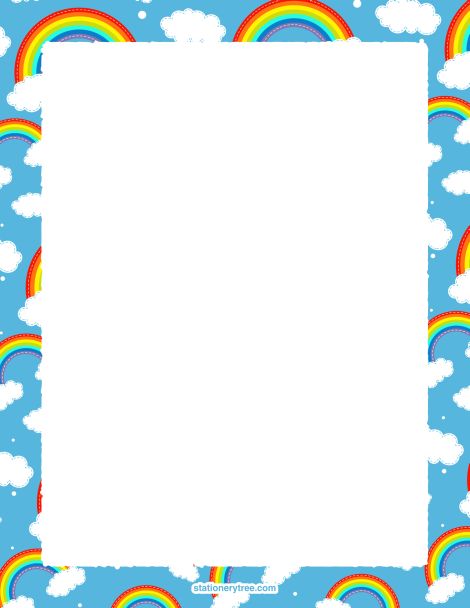 ZŠ s MŠ Pionierska 2, sídlo MŠ B. Nemcovej 17 v B R E Z N E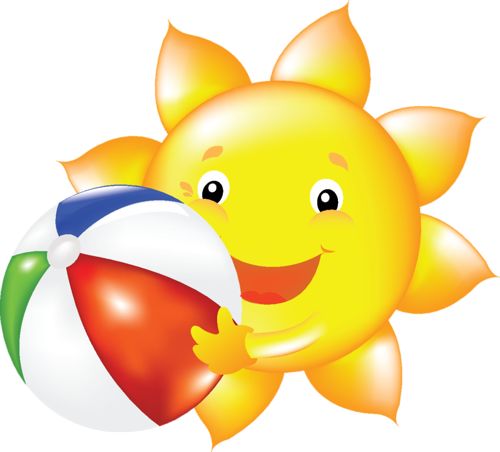 CELOROČNÝ  PROJEKTProjekt           športovo-pohybových aktivít„POHYB HRAVÝ, VESELÝ A ZDRAVÝ “
I. triedaŠkolský rok 2021 / 2022Budovať si  návykpohybovať sa s radosťou a prijať športako súčasť zdravého životného štýlu.                                                       Spracovala :            Soňa  Roháčová		           Projekt realizujú:   Soňa  Roháčová a Ľuba BamburováÚvod	Rozvoj civilizácie, technizácia a digitalizácia života vedú k obmedzovaniu pohybovej aktivity populácie, preto má veľký význam pohybovo stimulovať mladú generáciu, najmä vo vzťahu ku kvalite a kvantite pohybových aktivít (Liba, 2007, s. 63).Do popredia sa dostáva potreba efektivizácie výchovy k zdravému životnému štýlu v  predprimárnom vzdelávaní. Predškolský vek patrí k rozhodujúcim obdobiam pre získavanie návykov, spôsobov správania i základov zdravého životného štýlu. Úroveň zdravia podnecuje: správna životospráva, racionálna výživa, duševná hygiena, emocionálna vyváženosť, ekologicky čisté prostredie, aktívny životný štýl – kvantitatívne a kvalitatívne hodnotný pohybový režim, pravidelné striedanie práce a odpočinku, zmysluplné trávenie voľného času, pocit istoty a spokojnosti.Vzhľadom k zásadnému významu životného štýlu pre zdravie je nutné neustále skvalitňovať výchovu k zdraviu, viesť deti k zodpovednosti za vlastné zdravie.Pravidelná fyzická aktivita, pohyb dieťaťa v materskej škole má byť každodenný, spontánny aj organizovaný. Chceme iniciovať u deti záujem a ochotu pohybovať sa rôznorodými spôsobmi a v rozmanitých prostrediach. Skvalitniť základné motorické a kognitívne kompetencie nevyhnutné pre udržiavanie zdravia a zdravého životného štýlu.Zabezpečiť a ponúkať zábavný a dostatočne intenzívny pohybový program, ktorý bude rozvíjať ich telesnú zdatnosť a psychickú odolnosť a zároveň poskytne radosť a zábavu.Projekt športovo-pohybových aktivítI. trieda MŠ – B. Nemcovej 17,  B R E Z N ONázov projektu:„ POHYB HRAVÝ, VESELÝ A ZDRAVÝ “Ciele projektu:  Na základe primerane riadenej i spontánnej pohybovej činnosti aktivizovať celú osobnosť dieťaťa, aby mu pohyb prinášal radosť a pohodu. Vnímať pohyb všetkými zmyslami s vyjadrením emócií.Vytvárať si pozitívny vzťah k pohybu.Upevňovať si zdravie, rozvíjať telesnú zdatnosť a pohybové schopnosti v prepojení pôvodných zručností s novými prostredníctvom vlastných skúseností pri každodenných telesných aktivitách  a to cestou vlastnej skúsenosti.Naše pedagogické zámery:Chceme deťom ukázať zmysel pre humor.Chceme navodiť pozitívny prístup k životu, ukázať im, že smiech funguje, v každej situácii.Chceme s nimi uskutočňovať činnosti pre zábavu.Chceme  podporovať ich spontánnosť, povzbudzovať ich vlastné záujmy.Chceme podporovať ich priateľstvá a  kamarátsku pomoc.Chceme podporovať telesnú pohodu a voľný pohyb.Chceme navodiť  u detí fyzickú a psychickú rovnováhu s cieľom podpory zdravia. Chceme sa s nimi radovať zo života.Motto: :        „ Cvičíme, cvičíme,                           denne aspoň, chvíľu,                                                       		                cvičíme, cvičíme,     utužujme silu...“Stratégie projektu:Preferovaním pravidelných športovo – pohybových aktivít chceme ponúknuť  deťom  zábavný a dostatočne intenzívny pohybový program, ktorý bude rozvíjať ich telesnú zdatnosť a psychickú odolnosť a zároveň poskytne radosť a zábavu. Zdravý životný štýl je vo významnej miere v predškolskom veku ovplyvnený rodinným prostredím. Preto budeme ponúkať aktivity nie len pre deti, ale aj pre rodičov s deťmi, na ktorých sa môžu oboznámiť s odporúčanými prístupmi pre podporu zdravého životného štýlu. Cielenými aktivitami budeme nabádať k pohybu a zdravému životnému štýlu nie len deti, ale aj ich rodičov. Poznámka:  Aktivity s rodičmi budú organizované v súlade s aktuálnymi odporúčaniami 		 	                    a opatreniami RÚVZ  proti šíreniu COVID 19.Pohybové aktivity na jednotlivé mesiace sú tematicky zamerané, ich téma vychádza 
z ročného obdobia, zo sviatkov, z atmosféry školy...SEPTEMBER  „Slniečko nás zobudilo, a s nami si zaskákalo“Motivácia: „Ľavá nôžka, pravá nôžka, zašantíme si mi troška“Cieľ:         Utvárať stav pohody / psychickej, fyzickej, sociálnej /Uľahčovať adaptačný proces prostredníctvom motivácie , ktorá by mala presvedčiť dieťa na spoluprácuUplatňovať hravosť, spontánnosť, tvorivosť a radosť z pohybu v priestoreKoordinovane využívať dynamickú silu nôh, pri skokoch znožmo vpred, prostredníctvom skokov rozvíjať si odvahuOsvojovať si správne hygienické návykyOKTÓBER       „Naháňačky so šarkanom“Motivácia: „Na lúke si pobeháme, so šarkanmi zašantíme“Cieľ:Rozvíjať kladné stránky osobnosti  a pokúsiť sa ovládať svoje správanieRozvíjať schopnosť spolupracovaťUpevňovať pocit istoty a bezpečia Uplatňovať opakovaný rýchly beh / naháňačky s jednoduchými pravidlami, šarkany, stuhy... /Na elementárnej úrovni chápať prečo je pohyb dôležitý pre zdravieNOVEMBER    „V zdravom tele zdravý duch“Motivácia: „Aj  my chce zdraví byť, vitamíny doplniť, tiež si trošku zacvičiť.“Cieľ:Na základe správneho a kultivovaného pohybového vzoru napodobňovať rôzne zdravotné,   relaxačné i dychové cvikyOboznamovať sa s názvami polôh tela pri cvičení, názvami jednoduchých cvikovRešpektovať jednoduché pravidláZdokonaľovať si skoky znožmo na mieste, z miesta, preskok nízkej prekážkyUvedomovať si dôležitosť každodennej konzumácie ovocia a zeleninyDECEMBER   „Tešíme sa s Mikulášom“Motivácia:  „Mikuláša privítame a spolu si ním zatancujeme“Cieľ:Uplatňovať získané schopnosti v pohybovej improvizácii podľa hudbyRozvíjať kladné stránky osobnosti a ovládať svoje správanieSpolupracovať v skupineVyjadriť náladu piesne a hudby prirodzeným kultivovaným pohybom Uvedomovať si dôležitosť každodenného pohybu na čerstvom vzduchu aj v zimnom obdobíJANUÁR  „My sa zimy nebojíme na snehu si zašantíme“Motivácia: „Vonku sa my zoberieme, na klzákoch  povozíme, snehuliakov postavíme“Cieľ:Precvičovať prirodzený namáhavejší pohyb v nerovnom terénePrekonávať strach z kĺzania, jazdiť na klzákoch z mierneho svahuPrecvičovať všetky svalové skupinyDbať na vlastnú bezpečnosť, aj bezpečnosť kamarátaPodporovať odvahu pri pohybovej činnosti, zvyšovať sebadôveru       a samostatnosťOtužovať sa vzduchomSpoločná aktivita s rodičmi:  Snehuliacka párty s cieľom posilňovať fyzickú a psychickú odolnosť.			            Prejaviť , hravosť, spontánnosť a radosť zo spoločnej činnosti.FEBRUÁR    „Fašiangové  veselenie“Motivácia: „Na karneval sa tešíme, spolu tančiť budeme“Cieľ:Pestovať zmysel pre rytmus v reakcii na zvukové podnety Použiť tanečné improvizácie na výrazne rytmickú detskú hudbuPodporovať iniciatívu, samostatnosť a tvorivosťPodporovať  objavovanie a rozvoj vyšších citov -  spolupatričnosťNa elementárnej úrovni praktizuje jednoduchú prevenciu pred prenášaním infekčného ochoreniaMAREC   „Už je zo mňa taký smelec, urobím aj kotrmelec“Motivácia: „Žinenku si rozložíme, kotrmelec urobíme“Cieľ:Upevňovať spôsobilosť v základných akrobatických postojoch a poloháchPostupne si zdokonaľovať obratnosť, pohotovosť a prekonávať strach z neobyčajných polôh.Správne reagovať na slovné inštrukcie učiteľky pri zmenách postojov a polôhUpevňovať pocit spolupatričnosti v skupineMať správne držanie tela v stoji a v sedeAPRÍL      „Kamarátka lopta“Motivácia: „Bavíme sa smejeme, aj loptu si hádžeme“Cieľ: Podporovať  rozvoj šikovnosti a rýchlosti uchopovaním a manipuláciou s loptami rôznych veľkostí Osvojovať si správne pohyby pri hádzaní a chytaníZdokonaľovať postreh, cibriť zmyslyVyužívať prirodzenú detskú hravosť a spontánnosťNa elementárnej úrovni uvádzať príklady zdravej a nezdravej výživyMÁJ         „My sme deti hravé, nôžky máme zdravé“Motivácia: „Ľavá nôžka, pravá nôžka, zasúťažíme si mi troška“Cieľ:Utvárať schopnosť čestne športovo zápoliťRozvíjať pohybovú výkonnosť a telesnú zdatnosťPosilňovať vôľové vlastnosti ako trpezlivosť, vytrvalosť, dôslednosť a úsilie prekonávať prekážky spojené s fyzickou námahou (nevzdávať sa) Na elementárnej úrovni identifikovať zdravie ohrozujúce situácieSpoločná aktivita s rodičmi:  Športová detská olympiáda s cieľom umožniť zážitky úspechu             a zvyšovať sebaúctu. Utvárať si schopnosť čestne športovo zápoliť.			            S cieľom dokázať rodičom, že spoločne strávený čas je to najlepšie, 				čo deťom môžu dať.JÚN             „Od štartu k cieľu“ Motivácia: „Zoberieme motorku či kolobežku, povozíme sa my  trošku“                     „Pripraviť sa, pozor, štart, bude sa aj čas merať“Cieľ:	Zvládnuť na elementárnej úrovni špeciálne pohybové zručnosti a schopnostiUtvárať schopnosť čestne športovo zápoliťRozvíjať pohybovú výkonnosť a telesnú zdatnosťPosilňovať vôľové vlastnosti ako trpezlivosť, vytrvalosť, dôslednosť a úsilie prekonávať prekážky spojené s fyzickou námahou (nevzdávať sa)ZÁVERProgram športovo pohybových aktivít sme pripravili s cieľom umožniť deťom aj ich rodičom osvojiť si, zdokonaliť a upevniť pohybové návyky a zručnosti na primeranej úrovni, zvýšiť svoju pohybovú gramotnosť, rozvíjať kondičné a koordinačné schopnosti, zvýšiť všeobecnú pohybovú výkonnosť a zdatnosť, prostredníctvom vykonávaných pohybových aktivít, dbať o zdravie, vytvárať trvalý vzťah k pohybovej aktivite, telesnej výchove a športu s ohľadom na záujmy detí, ich predpoklady a individuálne potreby ako súčasť zdravého životného štýlu a predpokladu schopnosti celoživotnej starostlivosti o vlastné zdravie.           Pozitívny vzťah detí k fyzickej aktivite ovplyvňuje pozitívne nie len ich budúci zdravotný stav, ale aj budúce úspechy v živote. Je totiž veľmi pravdepodobné, že z aktívnych detí vyrastú aktívni dospelí, ktorí budú pozitívnym príkladom pre svoje deti.